Publicado en Bilbao el 26/05/2020 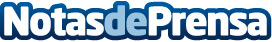 Claves para la viabilidad empresarial después del estado de alarma, según IMAP Albia CapitalAnte la situación de numerosas empresas debido al apagón de la actividad económica, su equipo de asesores aporta las principales claves que tienen que tener en cuenta para hacer viables sus proyectosDatos de contacto:Servicios Periodísticos944331652Nota de prensa publicada en: https://www.notasdeprensa.es/claves-para-la-viabilidad-empresarial-despues Categorias: Nacional Finanzas País Vasco Emprendedores Recursos humanos http://www.notasdeprensa.es